5VWO Geschiedenis – Historische Context 1 – Deelcontext 1 – Schema KA’s tijdvak 4KA (1) de opkomst van handel en ambacht die de basis legde voor het herleven van een agrarisch-urbane samenleving	







KA (2) de opkomst van de stedelijke burgerij en de toenemende zelfstandigheid van steden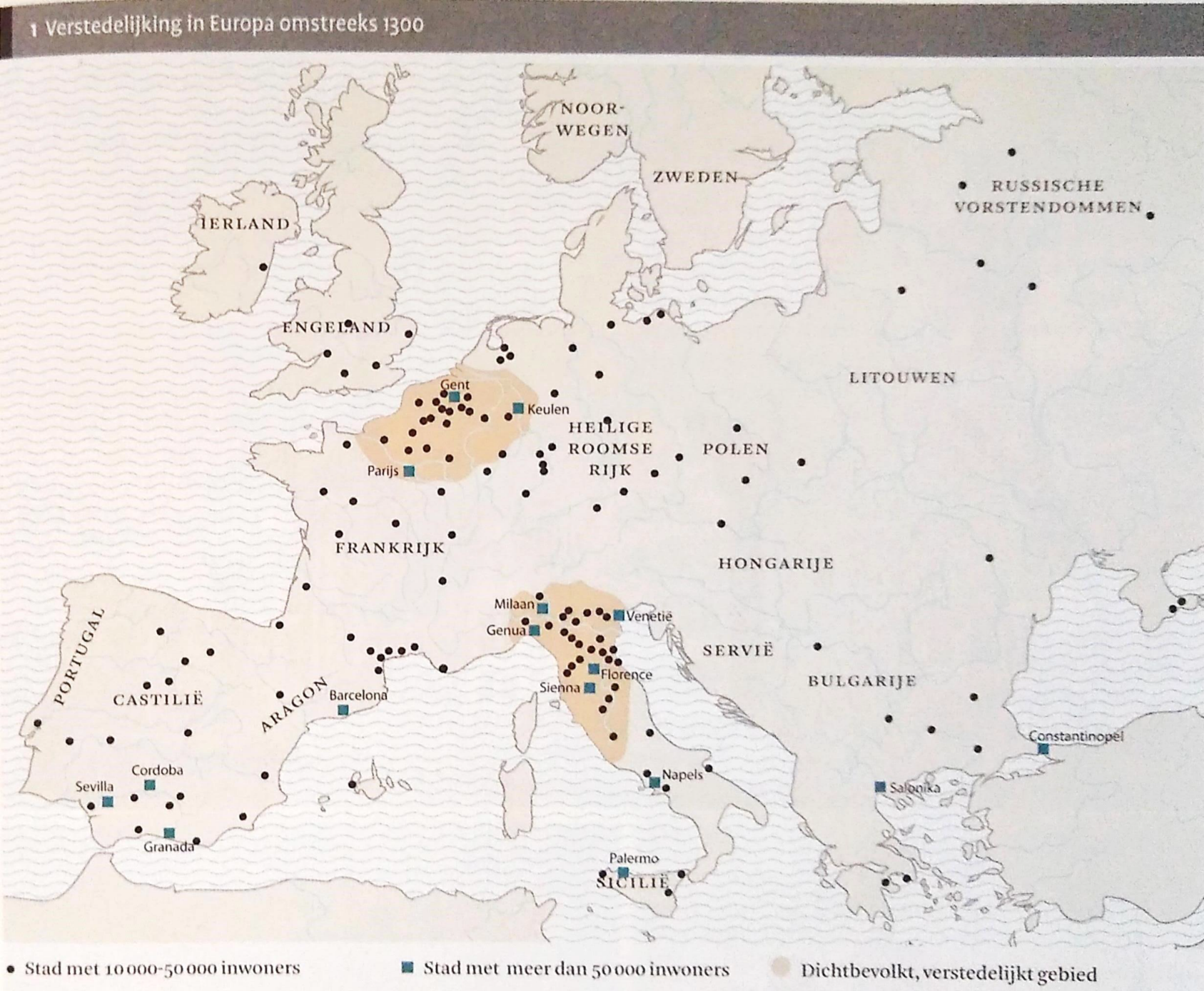 